                                                                        PRIHLÁŠKA NA KRÚŽOK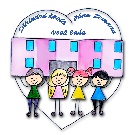                      Záväzne prihlasujem svojho syna (dcéru) na krúžok ..............................................               v školskom roku 2020/2021.Žiak môže navštevovať krúžok, keď odovzdá vzdelávací poukaz MŠ SR vedúcemu krúžku. Žiak sa prihlasuje na krúžok na jeden celý školský rok a musí absolvovať v školskom  roku najmenej 60 hodín. Po  odovzdaní prihlášky sa dochádzka žiaka na krúžok stáva povinnou.Záväznú prihlášku odovzdať vedúcemu krúžku do 11. 9. 2020.Vzdelávací poukaz odovzdať vedúcemu krúžku do 21. 9. 2020.vedúci krúžku: ................................................................................meno žiaka: .....................................................................................trieda:...................................V Novej Bani: ................................................ podpis rodiča: ......................................................                                                               PRIHLÁŠKA NA KRÚŽOK                     Záväzne prihlasujem svojho syna (dcéru) na krúžok ..............................................               v školskom roku 2020/2021.Žiak môže navštevovať krúžok, keď odovzdá vzdelávací poukaz MŠ SR vedúcemu krúžku. Žiak sa prihlasuje na krúžok na jeden celý školský rok a musí absolvovať v školskom  roku najmenej 60 hodín. Po  odovzdaní prihlášky sa dochádzka žiaka na krúžok stáva povinnou.Záväznú prihlášku odovzdať vedúcemu krúžku do 11. 9. 2020.Vzdelávací poukaz odovzdať vedúcemu krúžku do 21. 9. 2020.vedúci krúžku: ................................................................................meno žiaka: .....................................................................................trieda:...................................V Novej Bani: ................................................ podpis rodiča: ......................................................